Роспись хохломская,Словно колдовская,В сказочную песню,Просится сама.И нигде на свете,Нет таких соцветий,Всех чудес чудесней,Наша Хохлома.В старшей - подготовительной группе состоялось занятие по рисованию на тему: " Знакомство с хохломской росписью". Дети узнали, что такое Хохлома и историю ее возникновения.В ходе занятия рассматривали иллюстрации хохломской росписи. Дети узнали на каком фоне мастера рисуют свой узор и какие элементы росписи применяют (капельки, веточки, завитки, ягоды, травинки). Также дети узнали, что стебель в хохломской росписи называется криуль. В завершении знакомства дети с удовольствием нарисовали элементы хохломской росписи. Эта роспись переносит в сказку, где есть красота, гармония и яркость. А в следующий раз решили нарисовать более сложный узор.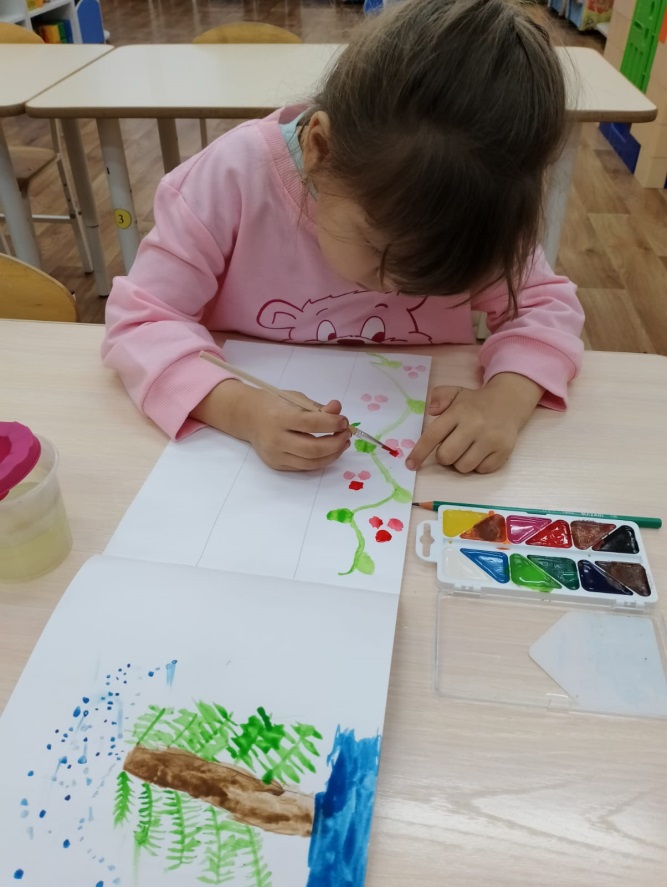 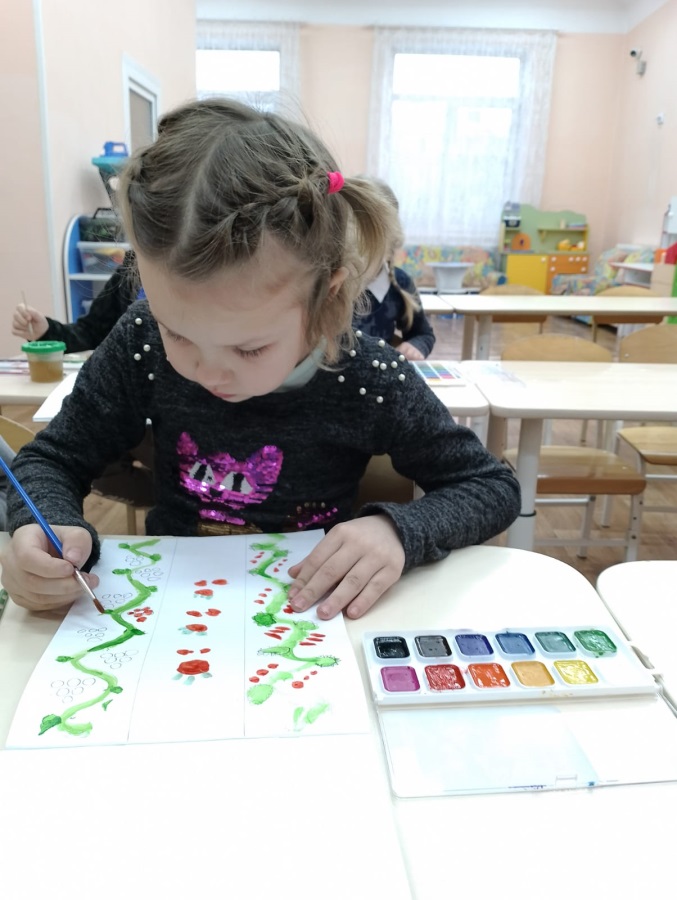 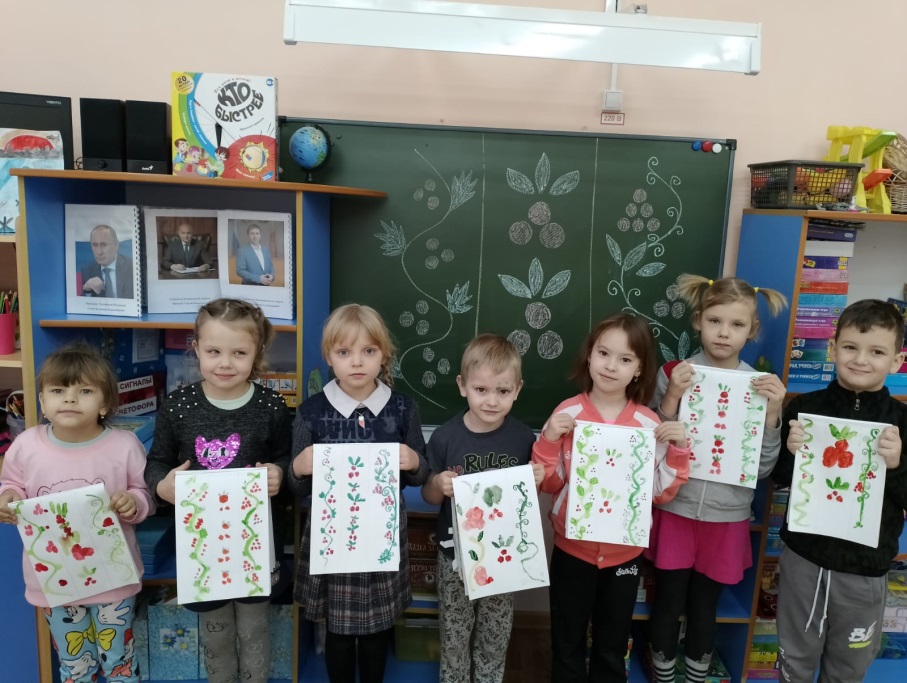 